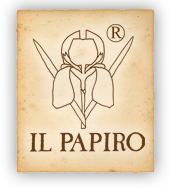                                                                                                            Home   About Us  Contact Us  Stores   Italian Website                                                                           Catalog  Printing  Custom  Orders  Wholesale  Corporate Franchising  As featured In      Where to find our stores all over the world:     :     IL PAPIRO                                                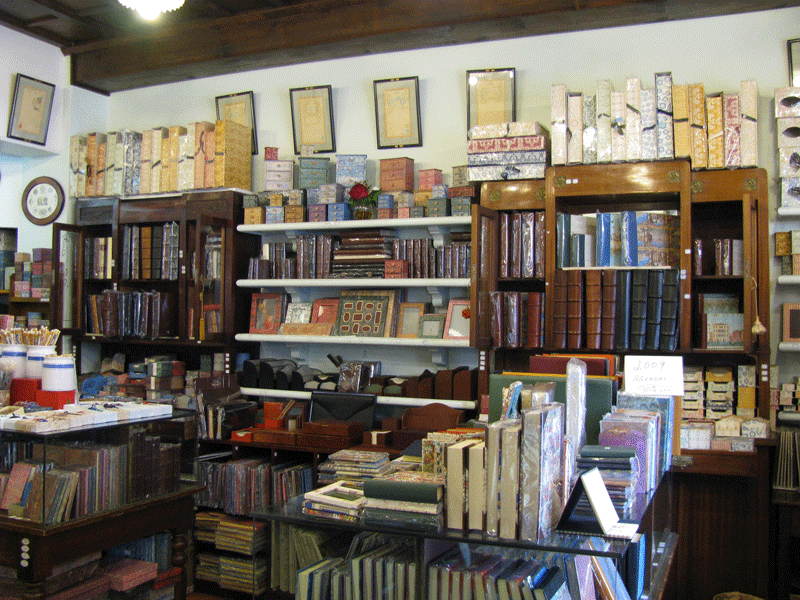 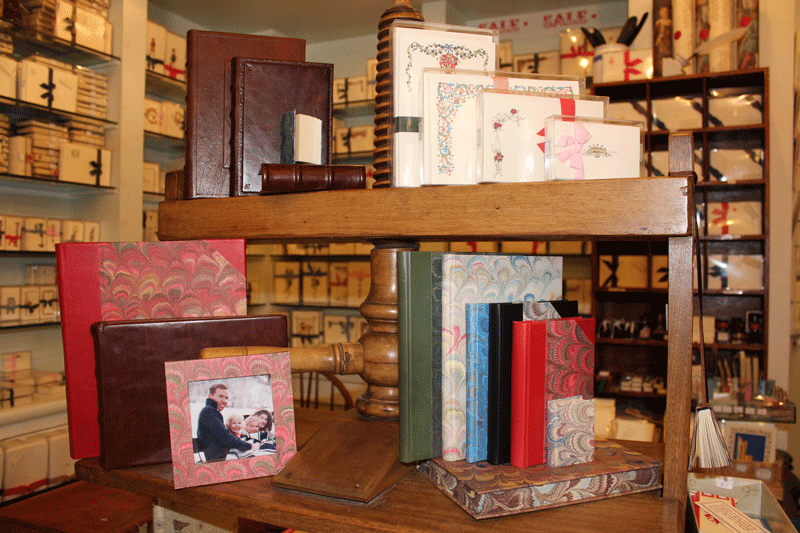      Tel:212.288.9330	     Fax: 212.570.1587                                                                                        Toll free: 866.4.Papiro      www.ILpapirofirenze.com      Email:  info@ILpapirofirenze.com     IL PAPIRO        Tel: 561.833.5696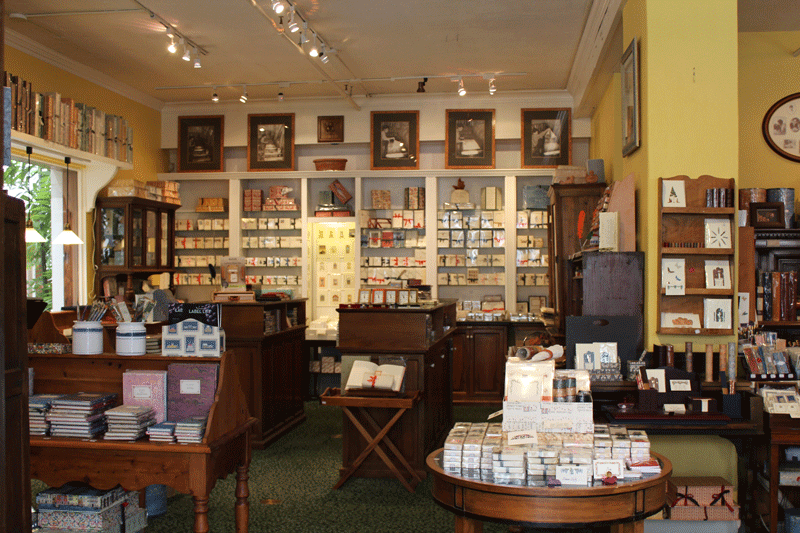 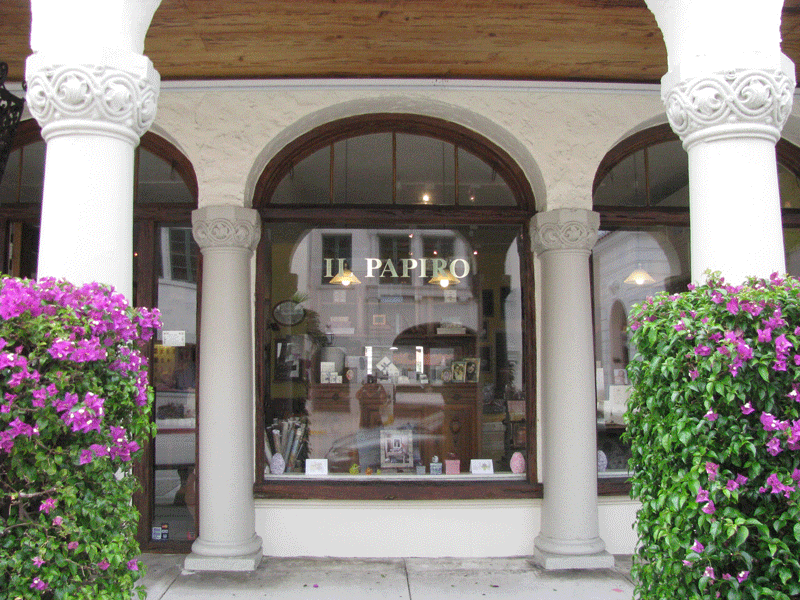       Fax: 561.833.5829      Toll free: 877.257.8056		      www.ILpapirofirenze.com      Email:  info@ILpapirofirenze.com     :      IL PAPIRO       , , , , Cortona, Orvieto,  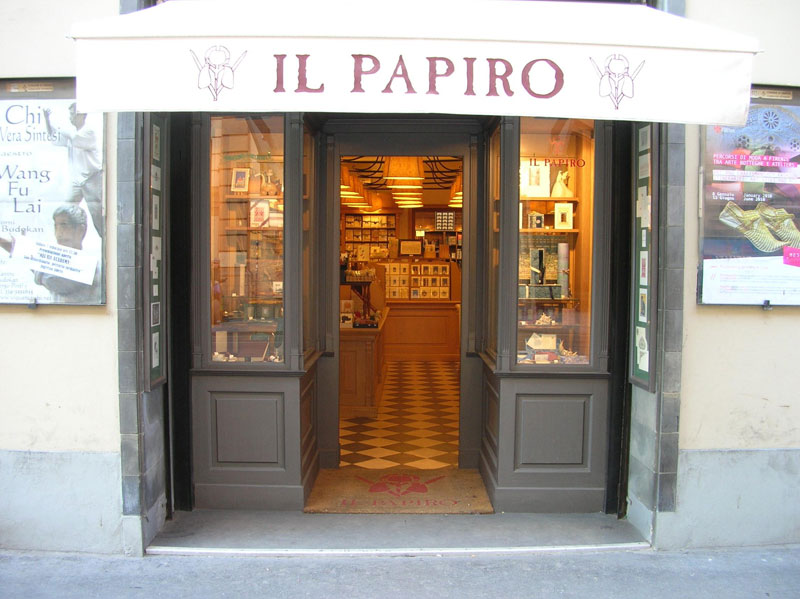 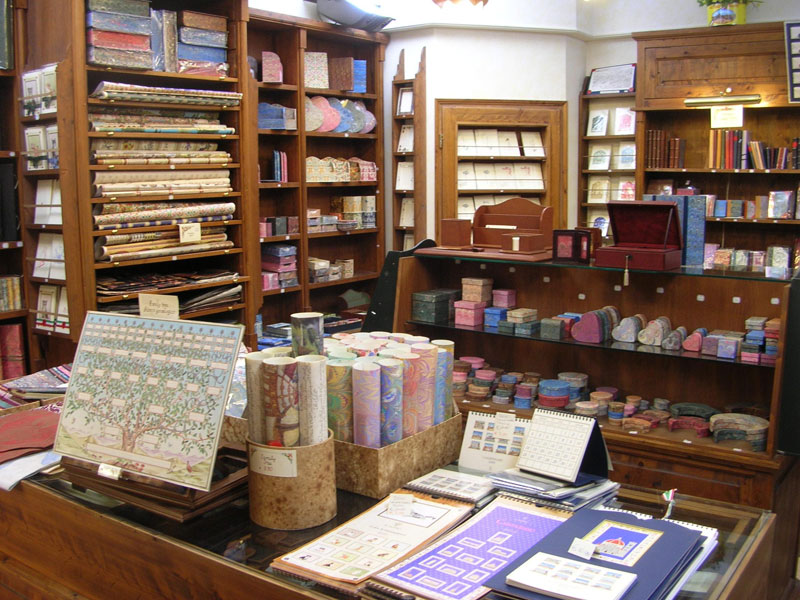      49r Via Cavour,   	     Tel: 055.215262	      www: ILpapirofirenze.it                                                                                           Home   Catalog    Contact Us  Privacy   